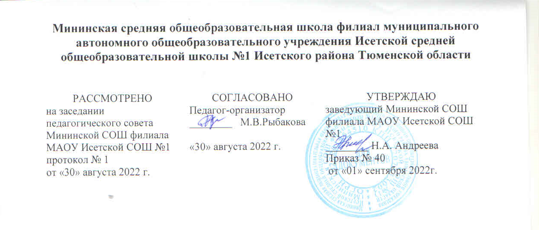 РАБОЧАЯ ПРОГРАММА по внеурочной деятельности«Читательская грамотность»                                                   3  класс2022-2023 учебный год                                                               Учитель: Рыбакова М. В.Высшая квалификационная категорияс. Минино,2022 г.Рабочая программа внеурочной деятельности «Читательская грамотность»3 классРазработана на основе авторской программы М.К.Антошина «Грамотный читатель. Обучение смысловому чтению». (Сборник рабочих программ по внеурочной деятельности начального, основного и среднего общего образования: учеб. пособие для общеобразоват. организаций. – М.: Просвещение, 2019.), является составной частью основной образовательной программы НОО, составлена в соответствии с требованиями Федерального государственного образовательного стандарта НОО.Разработана на основе документов:Положения о внеурочной деятельности Мининской СОШ филиала МАОУ Исетской СОШ №1; с учетом реализации Программы воспитания;  учебного плана МАОУ Исетской СОШ №1.Содержание учебного курса внеурочной деятельностиРаздел «Виды речевой деятельности» включает следующие содержательные линии: аудирование (слушание), чтение, говорение (культура речевого общения). Содержание этого раздела обеспечивает развитие аудирования, говорения, чтения и письма в их единстве и взаимодействии, формируя культуру общения.Аудирование (слушание) - это умение слушать и слышать, то есть адекватно воспринимать на слух звучащую речь (высказывание собеседника, чтение различных текстов).Чтение понимается как осознанный самостоятельный процесс чтения доступных по объему и жанру произведений, осмысление цели чтения и выбор вида чтения; выразительное чтение с использованием интонации, темпа, тона, пауз, ударений, соответствующих смыслу текста.Говорение (культура речевого общения) определяет специфические умения вести диалог, отвечать и задавать вопросы по тексту, создавать монолог с использованием правил речевого этикета, воплощать свои жизненные впечатления в словесных образах, выстраивать композицию собственного высказывания, раскрывать в устном высказывании авторский замысел, передавая основную мысль текст.Раздел «Виды читательской деятельности» включает в себя работу с разными видами текста. Эта работа предполагает формирование следующих аналитических умений: восприятие изобразительно-выразительных средств языка художественного произведения, научно-популярного текста; воссоздание картины жизни, представленной автором; установление причинно-следственных связей в художественном, учебном и научно-популярном текстах; понимание авторской позиции в произведении; выделение главной мысли текста. Предусматривает ознакомление ребенка младшего школьного возраста с книгой как источником различного вида информации и формирование библиографических умений.В разделе «Круг детского чтения» реализуются принципы отбора содержания чтения младшего школьника, которое обеспечивает формирование мотивированного выбора круга чтения, устойчивого интереса ученика к самостоятельной читательской деятельности, компетентности в области детской литературы: учет эстетической и нравственной ценности текстов, их жанрового и тематического разнообразия, доступности для восприятия детьми, читательских предпочтений младших школьников.Раздел «Литературоведческая пропедевтика» содержит круг литературоведческих понятий для практического освоения детьми с целью ознакомления с первоначальными представлениями о видах и жанрах литературы, о средствах выразительности языка.Раздел «Творческая деятельность учащихся (на основе литературных произведений)» является ведущим элементом содержания начального этапа литературного образования. Опыт творческой деятельности воплощается в системе читательской и речевой деятельности, что обеспечивает перенос полученных детьми знаний в самостоятельную продуктивную творческую деятельность. Особое внимание уделяется созданию различных форм интерпретации текста. А. Усачёв «1 сентября».П. Синявский «Родная песенка»А. Пантелеев «Главный инженер»Тайская сказка «Птица – болтунья»Китайская сказка «Олени и пёс»Научно – познавательный текст «Скорость бега животных»Научно – познавательный текст «Скорость бега животных»Н. Сладков «Домики на ножках»Экскурсия в библиотекуГ. Скребицкий «Любитель песни»Научно – познавательный текст «Тюлень»Л. Каминский «Падежи Юры Серёжкина»Учебный текст «Как определить падеж имени существительного?Носов «Заплатка»Е. Евсеева «Каникулы»Подготовка проектов по темамЗащита итоговой работыФормы организации занятий: практика работы с текстами, чтение художественной литературы, работа с электронной аудиокнигой, практические упражнения, предметные  недели.Планируемые результаты освоения учебного курса внеурочной деятельности «Читательская грамотность»  3 классЛичностные результатыОбучающиеся научатся:оценивать жизненные ситуации (поступки, явления, события) с точки зрения собственных ощущений (явления, события), в предложенных ситуациях отмечать конкретные поступки, которые можно оценить как хорошие или плохие;называть и объяснять свои чувства и ощущения от созерцаемых произведений искусства, объяснять своё отношение к поступкам с позиции общечеловеческих нравственных ценностей;самостоятельно определять и объяснять свои чувства и ощущения, возникающие в результате созерцания, рассуждения, обсуждения, самые простые общие для всех людей правила поведения (основы общечеловеческих нравственных ценностей);в предложенных ситуациях, опираясь на общие для всех простые правила поведения, делать выбор, какой поступок совершить;Метапредметные результаты:Регулятивные Обучающиеся научатся:определять и формулировать цель деятельности на занятии с помощью учителя;проговаривать последовательность действий;учиться высказывать своё предположение (версию) на основе работы с иллюстрацией;с помощью учителя объяснять выбор наиболее подходящих для выполнения задания материалов и инструментов;учиться готовить рабочее место и выполнять практическую работу по предложенному учителем плану с опорой на образцы, рисунки;выполнять контроль точности разметки деталей с помощью шаблона;ПознавательныеОбучающиеся научатся: ориентироваться в своей системе знаний: отличать новое от уже известного;делать предварительный отбор источников информации: ориентироваться в книге (на развороте, в оглавлении, в словаре);добывать новые знания: находить ответы на вопросы, используя литературу, свой жизненный опыт и информацию, полученную на уроках;перерабатывать полученную информацию: делать выводы в результате совместной работы всего класса;перерабатывать полученную информацию: сравнивать и группировать предметы и их образы; преобразовывать информацию из одной формы в другую – изделия, художественные образы.Коммуникативные Обучающиеся научатся:доносить свою позицию до других;оформлять свою мысль в рисунках, доступных для изготовления изделиях;слушать и понимать речь других.Предметные результаты:Обучающиеся научатся:Владеть техникой (навыком) слогового плавного (с переходом на чтение целыми словами) осознанного и правильного чтения вслух с учётом индивидуальных возможностей.Воспринимать фактическое содержание текста, осмысливать, излагать фактический материал; устно отвечать на вопросы, подтверждать свой ответ примерами из текста; задавать вопросы к фактическому содержанию произведения; участвовать в беседе по прочитанному.Определять тему и главную мысль прочитанного или прослушанного произведения под руководством учителя.Определять в произведении хронологическую последовательность событий, восстанавливать последовательность событий в произведении. Воспроизводить содержание текста по плану под руководством взрослого.Характеризовать героя произведения, давать элементарную оценку (положительная / отрицательная и почему) его поступкам.Объяснять значение незнакомого слова с опорой на контекст.Обучающиеся получат возможность научиться:Владеть техникой (навыком) чтения вслух и про себя, читать со скоростью, позволяющей понимать прочитанное, правильно (без искажений), сознательно и выразительно (передавая своё отношение к читаемому, делая смысловые акценты, соблюдая паузы); в соответствии с учебной задачей обращаться к разным видам чтения (изучающее, выборочное, ознакомительное).Воспринимать содержание художественного, научно-познавательного, учебного текстов, осмысливать, излагать и интерпретировать фактический материал; отвечать на вопросы в устной и письменной формах, подтверждать свой ответ примерами из текста; задавать вопросы к прочитанным произведениям, в том числе проблемного характера; участвовать в беседе по прочитанному; самостоятельно определять тему и под руководством взрослого главную мысль прочитанного или прослушанного произведения.Определять в произведении хронологическую последовательность событий, находить портретные характеристики героев, описание пейзажа, интерьера.Составлять план текста (вопросный, номинативный, цитатный). Пересказывать текст (подробно, выборочно, сжато).Характеризовать героев произведения, давать оценку их поступкам; устанавливать взаимосвязь между поступками, мыслями, чувствами героев. Сравнивать героев произведения по заданным критериям, а также самостоятельно определять критерии для сравнения.Находить в тексте средства художественной выразительности (олицетворение, эпитет, сравнение), понимать их роль в произведении, использовать выразительные средства языка в собственном высказывании.Объяснять значение незнакомого слова с опорой на контекст, с использованием словарей и других источников информации.Тематическое планирование                                                                                           ПриложениеКалендарно-тематическое планирование№ п/пНаименование разделов и тем программыКол-во занятийКол-во занятийЭлектронные (цифровые) образовательные ресурсыРабота с текстом-31 ч.Работа с текстом-31 ч.Работа с текстом-31 ч.Работа с текстом-31 ч.Работа с текстом-31 ч.А. Усачёв «1 сентября».11https://uchitelya.comhttps://multiurok.ruП. Синявского «Родная песенка».11https://uchitelya.comhttps://multiurok.ruП. Синявского «Родная песенка».11https://uchitelya.comhttps://multiurok.ruА. Пантелеева «Главный инженер».11https://uchitelya.comhttps://multiurok.ruА. Пантелеева «Главный инженер».11https://uchitelya.comhttps://multiurok.ruА. Пантелеева «Главный инженер».11https://uchitelya.comhttps://multiurok.ruА. Пантелеева «Главный инженер».11https://uchitelya.comhttps://multiurok.ruА. Пантелеева «Главный инженер».11https://uchitelya.comhttps://multiurok.ruА. Пантелеева «Главный инженер».11https://uchitelya.comhttps://multiurok.ruТайская сказка «Птица-болтунья».11https://uchitelya.comhttps://multiurok.ruТайская сказка «Птица-болтунья».11https://uchitelya.comhttps://multiurok.ruКитайская сказка «Олени и пёс»11https://uchitelya.comhttps://multiurok.ruНаучно-познавательный текст «Скорость бега животных».11https://uchitelya.comhttps://multiurok.ruНаучно-познавательный текст «Скорость бега животных».11https://uchitelya.comhttps://multiurok.ruЧтение сказки «Олени и пёс»11https://uchitelya.comhttps://multiurok.ru  Н. Сладков «Домики на ножках». 11https://uchitelya.comhttps://multiurok.ru Н. Сладков «Домики на ножках».  11https://uchitelya.comhttps://multiurok.ru Н. Сладков «Домики на ножках».  11https://uchitelya.comhttps://multiurok.ruЭкскурсия в библиотеку11https://uchitelya.comhttps://multiurok.ru Скребицкий  Г. «Любитель песни»11https://uchitelya.comhttps://multiurok.ru Скребицкий Г. «Любитель песни»11https://uchitelya.comhttps://multiurok.ru Скребицкий  Г. «Любитель песни»11Научно-познавательный текст «Тюлень».  11Научно-познавательный текст «Тюлень».  11 Л. Каминского «Падежи Юры Серёжкина»11 «Как определить падеж имени существительного?».  11Учебный текст «Как определить падеж имени существительного?».  Учебный текст «Как определить падеж имени существительного?».  1Л. Каминского «Падежи Юры СерёжкинаЛ. Каминского «Падежи Юры Серёжкина1 Н. Носов  «Заплатка» Н. Носов  «Заплатка»1 Н. Носов «Заплатка» Н. Носов «Заплатка»1 Е. Евсеевой «Каникулы». Е. Евсеевой «Каникулы».1Проекты, квест-3 ч.Проекты, квест-3 ч.Проекты, квест-3 ч.Проекты, квест-3 ч.Проекты, квест-3 ч.Итоговое занятие. Квест «Читательская грамотность».Итоговое занятие. Квест «Читательская грамотность».1https://multiurok.ruhttps://uchitelya.comПодготовка проектов.Подготовка проектов.1https://multiurok.ruhttps://uchitelya.comЗащита проектов.Защита проектов.1https://multiurok.ruhttps://uchitelya.com№ п/пТема урока Дата проведения урокаДата проведения урокаДата проведения урока№ п/пТема урока планируемаяпланируемаяфактическая1А. Усачёв «1 сентября».6.096.0906.092П. Синявского «Родная песенка».13.0913.0913.09	3П. Синявского «Родная песенка».20.0920.0920.094А. Пантелеева «Главный инженер».27.0927.0927.095А. Пантелеева «Главный инженер».04.1004.106А. Пантелеева «Главный инженер».11.1011.107А. Пантелеева «Главный инженер».18.1018.108А. Пантелеева «Главный инженер».25.1025.109А. Пантелеева «Главный инженер».08.1108.11     10Тайская сказка «Птица-болтунья».15.1115.1111Тайская сказка «Птица-болтунья».22.1122.11     12Китайская сказка «Олени и пёс»29.1129.1113Научно-познавательный текст «Скорость бега животных».06.1206.1214Научно-познавательный текст «Скорость бега животных».13.1213.1215Чтение сказки «Олени и пёс»2012201216  Н. Сладков «Домики на ножках». 27.1227.1217 Н. Сладков «Домики на ножках».  10.0110.0118 Н. Сладков «Домики на ножках».  17.0117.0119Экскурсия в библиотеку24.0124.0120 Скребицкий  Г. «Любитель песни»31.0131.0121 Скребицкий Г. «Любитель песни»07.0207.0222 Скребицкий  Г. «Любитель песни»14.0214.0223Научно-познавательный текст «Тюлень».  21.0221.0224Научно-познавательный текст «Тюлень».  28.0228.0225 Л. Каминского «Падежи Юры Серёжкина»07.0307.0326 «Как определить падеж имени существительного?».  14.0314.0327Учебный текст «Как определить падеж имени существительного?».  Учебный текст «Как определить падеж имени существительного?».  21.0328Л. Каминского «Падежи Юры СерёжкинаЛ. Каминского «Падежи Юры Серёжкина04.0429 Н. Носов  «Заплатка» Н. Носов  «Заплатка»11.0430 Н. Носов «Заплатка» Н. Носов «Заплатка»18.0431 Е. Евсеевой «Каникулы». Е. Евсеевой «Каникулы».25.0432Итоговое занятие. Квест «Читательская грамотность».Итоговое занятие. Квест «Читательская грамотность».02.0533Подготовка проектов.Подготовка проектов.16.0534Защита проектов.Защита проектов.23.05